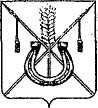 АДМИНИСТРАЦИЯ КОРЕНОВСКОГО ГОРОДСКОГО ПОСЕЛЕНИЯКОРЕНОВСКОГО РАЙОНАПОСТАНОВЛЕНИЕот 23.11.2020   		                                                  			  № 962г. КореновскО внесении изменений в постановление администрацииКореновского городского поселения Кореновского районаот 15 ноября 2019 года № 1130 «Об утверждении ведомственнойцелевой программы Кореновского городского поселенияКореновского района «Развитие массового спорта в Кореновскомгородском поселении Кореновского района на 2020-2022 годы»В целях реализации программных мероприятий ведомственной целевой программы администрация Кореновского городского поселения Кореновского района п о с т а н о в л я е т:1. Внести в постановление администрации Кореновского городского поселения Кореновского района от 15 ноября 2019 года № 1130 «Об утверждении ведомственной целевой программы Кореновского городского поселения Кореновского района «Развитие массового спорта в Кореновском городском поселении Кореновского района на 2020-2022 годы» изменение:1.1. Приложение к постановлению изложить в новой редакции (прилагается).2. Признать утратившим силу постановление администрации Кореновского городского поселения Кореновского района от 18 августа 2020 года № 629 «О внесении изменений в постановление администрации Кореновского городского поселения Кореновского района от 15 ноября 2019 года № 1130 «Об утверждении ведомственной целевой программы Кореновского городского поселения Кореновского района «Развитие массового спорта в Кореновском городском поселении Кореновского района на 2020-2022 годы».3. Общему отделу администрации Кореновского городского поселения Кореновского района (Питиримова) обеспечить размещение настоящего постановления на официальном сайте администрации Кореновского городского поселения Кореновского района в информационно-телекоммуникационной сети «Интернет».4. Постановление вступает в силу со дня его подписания.ГлаваКореновского городского поселенияКореновского района                                                                           М.О. ШутылевВЕДОМСТВЕННАЯ ЦЕЛЕВАЯ ПРОГРАММАКореновского городского поселения Кореновского района«Развитие массового спорта в Кореновском городском поселении Кореновского района на 2020-2022 годы»ПАСПОРТ ВЕДОМСТВЕННОЙ ЦЕЛЕВОЙ ПРОГРАММЫСодержание проблемы, обоснование необходимости ее решения в рамках ведомственной целевой программыАнализ состояния развития физической культуры и спорта на территории Кореновского городского поселения Кореновского поселения позволяет сформулировать следующие проблемы: недостаточная вовлеченность населения к регулярным занятиям физической культурой и спортом;отсутствие активной пропаганды занятий физической культурой и спортом, как составляющей здорового образа жизни;недостаточное привлечение детей и молодежи к занятиям физической культурой и спортом, что негативно влияет на здоровье будущих поколений, а также ведет к росту детского и подросткового алкоголизма, наркомании и преступности;недостаточность соревновательного опыта и уровня спортивного мастерства на выездных соревнованиях.С целью привлечения населения к систематическим занятиям физической культурой и спортом, необходимо регулярно проводить спортивные мероприятия по различным видам спорта на территории Кореновского городского поселения Кореновского района.С целью активной пропаганды занятий физической культурой и спортом, пропаганды здорового образа жизни, профилактики табакокурения, наркомании и алкоголизма, необходимо регулярно информировать население о проводимых спортивных мероприятиях, функционировании городских спортивных клубов по различным видам спорта в социальных сетях и СМИ (радио, газета), публиковать информацию на официальном сайте администрации Кореновского городского поселения. Также, для наилучшей осведомленности населения, требуется распространение раздаточного материала пропагандирующей направленности по теме: «Физическая культура и спорт». С целью привлечения детей и молодежи к занятиям физической культурой и спортом, необходимо систематическое их участие в детских и молодежных спортивных соревнованиях различного уровня, проведение мастер-классов по развивающимся видам спорта и привлечение к вступлению в спортивные клубы по месту жительства.С целью повышения соревновательного опыта и уровня спортивного мастерства спортсменов, необходимо систематически участвовать в районных, краевых и всероссийских турнирах и первенствах по различным видам спорта. Решение обозначенных проблем требует немедленного разрешения.Сегодня очевидно, что для дальнейшего развития физической культуры и спорта на территории Кореновского городского поселения Кореновского района требуется применение комплексного и системного подхода. Решить указанные проблемы призвана ведомственная целевая программа «Развитие массового спорта в Кореновском городском поселении Кореновского района на 2020-2022 годы».Программно-целевой метод решения указанных проблем позволит в течение 2020-2022 годов реализовать конкретные мероприятия, способствующие повышению качества развития физической культуры и спорта на территории Кореновского городского поселения Кореновского района, сконцентрировать финансовые ресурсы на приоритетных направлениях, произвести структурные изменения, отвечающие реальным запросам граждан и общества в целом.	Цели и задачи программы, целевые показатели ведомственной целевой программы, сроки ее реализации	Целью Программы является развитие массового спорта в Кореновском городском поселении Кореновского района. Тактическими задачами, на решение которых направлена Программа, является: участие спортсменов и сборных команд в городских, районных, краевых и всероссийских соревнованиях, развитие детско-юношеского спорта, пропаганда активного и здорового образа жизни, борьба с наркоманией, алкоголизмом и табакокурением, повышение спортивного мастерства спортсменов и сборных команд Кореновского городского поселения Кореновского района.	Срок реализации Программы – 2020-2022 годы.Перечень мероприятий ведомственной целевой программы4.Обоснование финансового обеспечения ведомственной целевой программыВажной составной частью социально-экономической политики администрации Кореновского городского поселения Кореновского района является создание условий для укрепления здоровья населения, популяризации массового спорта, приобщение различных слоев населения к регулярным занятиям физической культурой и спортом. С целью развития массовой физической культуры и спорта на территории Кореновского городского поселения Кореновского района, повышения уровня спортивного мастерства и физической подготовленности спортсменов, а также приобщения населения к систематическим занятиям физической культурой и спортом необходимо регулярное участие спортсменов Кореновского городского поселения Кореновского района в соревновательной деятельности.Всего на реализацию программных мероприятий предусмотрено                      3655,0 тысяч рублей. Программа реализуется за счет средств предусмотренных и выделяемых из бюджета Кореновского городского поселения Кореновского района.5.Механизм реализации ведомственной целевой программыЗаказчиком Программы является администрация Кореновского городского поселения Кореновского района.Организационно-кадровый отдел администрации Кореновского городского поселения Кореновского района является разработчиком Программы.Текущее управление целевой Программой и контрольные функции в ходе реализации Программы осуществляет исполнитель целевой программы – организационно-кадровый отдел администрации Кореновского городского поселения Кореновского района.Исполнитель целевой Программы:заключает (при необходимости) контракты в установленном законодательством порядке согласно Федеральному закону от 5 апреля               2013 года № 44-ФЗ «О контрактной системе в сфере закупок товаров, работ, услуг для обеспечения государственных и муниципальных нужд»;организует координацию деятельности исполнителей мероприятий целевой Программы;организует нормативно-правовое и методическое обеспечение реализации целевой Программы;осуществляет подготовку предложений по объемам и источникам средств реализации Программы на основании предложений исполнителей мероприятий целевой Программы;организует информационную и разъяснительную работу, направленную на освещение целей и задач целевой Программы;готовит доклад о реализации целевой Программы;осуществляет мониторинг и анализ отчетов исполнителей мероприятий, ответственных за реализацию соответствующих мероприятий целевой Программы;осуществляет оценку социально-экономической эффективности, а также оценку целевых индикаторов (критериев) реализации целевой Программы;несет ответственность за целевое и эффективное использование выделенных в его распоряжение бюджетных средств;осуществляет контроль за ходом реализации целевой Программы в целом.Расходование денежных средств, предусмотренных в бюджете Кореновского городского поселения Кореновского района на реализацию Программы, осуществляется администрацией Кореновского городского поселения Кореновского района.Ход и результаты выполнения бюджетных обязательств Кореновского городского поселения Кореновского района рассматриваются на заседаниях Совета Кореновского городского поселения Кореновского района.6. Оценка эффективности реализации ведомственной целевой программы	Реализация Программы окажет позитивное влияние на развитие массового спорта в Кореновском городском поселении Кореновского района, на создание условий для укрепления здоровья населения, приобщение различных слоев                                                                                                                                           населения к регулярным занятиям физической культурой и спортом, развитиедетско- юношеского спорта.В рамках реализации Программы предполагается создать условия для укрепления здоровья населения, путем развития массового спорта.Планируемые результаты реализации программыОценка эффективности реализации программы производится путем сравнения фактически достигнутых показателей за соответствующий год с утвержденными на год значениями целевых индикаторов.»Исполняющий обязанностиорганизационно-кадрового отдела администрации Кореновскогогородского поселения                                                                             Ю.А. КатинаПРИЛОЖЕНИЕк постановлению администрации Кореновского городского поселенияКореновского районаот 23.11.2020 № 962«ПРИЛОЖЕНИЕУТВЕРЖДЕНАпостановлением администрации Кореновского городского поселенияКореновского районаот 15.11.2019 № 1130Наименованиеглавного распорядителяВедомственная целевая программа «Развитие массового спорта в Кореновском городском поселении Кореновского района на 2020-2022 годы» (далее – Программа)Разработчик программы Организационно-кадровый отдел администрации Кореновского городского поселения Кореновский районаИсполнитель программы Организационно-кадровый отдел администрации Кореновского городского поселения Кореновский районаОснование для разработки ведомственной целевой программыФедеральный закон от 4 декабря 2007 года № 329-ФЗ «О физической культуре и спорте в Российской Федерации»Федеральный закон от 6 октября 2003 года № 131-ФЗ «Об общих принципах организации местного самоуправления в Российской Федерации»; Постановление главы администрации Кореновского городского поселения Кореновского района от 20.06.2006 года № 101 «О нормах расходов на питание спортсменов»;Цели ведомственной целевой программыРазвитие массового спорта в Кореновском городском поселении Кореновского района Задачи ведомственной целевой программы1.Участие спортсменов и сборных команд в городских, районных и краевых соревнованиях.2. Популяризация спорта среди населения Кореновского городского поселения Кореновского района.3. Пропаганда активного и здорового образа жизни, борьба с наркоманией, алкоголизмом и табакокурением.4. Повышение спортивного мастерства спортсменов и сборных команд Кореновского городского поселения Кореновского районаПеречень целевых показателей ведомственной целевой программы- увеличение количества населения систематически занимающегося физической культурой и спортом;- улучшения здоровья молодого поколения;- повышение уровня спортивной подготовки спортсменов и сборных команд Кореновского городского поселения Кореновского районаОбъемы и источники финансирования  Объем финансирования программы из средств бюджета Кореновского городского поселения Кореновского района составляет:  455,0 тыс. рублей в 2020 году1600,0 тыс. рублей в 2021 году1600,0 тыс. рублей в 2022 годуВсего: 3655,0 тыс. рублейСрок реализации ведомственной целевой программы2020-2022 годы№ п/пНаименование мероприятия Год реализацииСрок реализацииОбъем финансирования, тыс. руб.Объем финансирования, тыс. руб.Объем финансирования, тыс. руб.Объем финансирования, тыс. руб.Объем финансирования, тыс. руб.Показатель результата реализации мероприятия№ п/пНаименование мероприятия Год реализацииСрок реализацииВсегов разрезе источников финансированияв разрезе источников финансированияв разрезе источников финансированияв разрезе источников финансированияПоказатель результата реализации мероприятия№ п/пНаименование мероприятия Год реализацииСрок реализацииВсегофедеральный бюджеткраевой бюджетместный бюджетвнебюджетные источникиПоказатель результата реализации мероприятия1234567891020202020202020202020202020202020202020201Организация и проведение соревнований Кореновского городского поселения Кореновского района по различным видам спорта2020ЯнварьФевральМартАпрельМайИюньИюльАвгустСентябрьОктябрьНоябрьДекабрь 161,400161,40Популяризация и развитие физической культуры и спорта среди всех слоев населения на территории Кореновского городского поселения Кореновского района2.Участие спортсменов Кореновского городского поселения Кореновского района в районных и краевых соревнованиях по различным видам спорта2020ЯнварьФевральМартАпрельМайИюньИюльАвгустСентябрьОктябрьНоябрьДекабрь93,60093,6Повышение спортивного мастерства спортсменов и сборных команд Кореновского городского поселения Кореновского района3.Приобретение грамот, кубков, медалей, призов для победителей городских соревнований, а также спортивного инвентаря для тренировочного процесса и проведения городских соревнований20201квартал4квартал200,000200,0Популяризация и развитие физической культуры и спорта среди всех слоев населения на территории Кореновского городского поселения Кореновского района20212021202120212021202120212021202120211..Организация и проведение соревнований Кореновского городского поселения Кореновского района по различным видам спорта2021ЯнварьФевральМартАпрельМайИюньИюльАвгустСентябрьОктябрьНоябрьДекабрь800,0800,0Популяризация и развитие физической культуры и спорта среди всех слоев населения на территории Кореновского городского поселения Кореновского района2.Участие спортсменов Кореновского городского поселения Кореновского района в районных и краевых соревнованиях по различным видам спорта2021ЯнварьФевральМартАпрельМайИюньИюльАвгустСентябрьОктябрьНоябрьДекабрь600,0600,0Повышение спортивного мастерства спортсменов и сборных команд Кореновского городского поселения Кореновского района3.Приобретение грамот, кубков, медалей, призов для победителей городских соревнований, а также спортивного инвентаря длятренировочного процесса и проведения городских соревнований20211квартал4квартал200,0200,0Популяризация и развитие физической культуры и спорта среди всех слоев населения на территории Кореновского городского поселения Кореновского района20222022202220222022202220222022202220221.Организация и проведение соревнований Кореновского городского поселения Кореновского района по различным видам спорта2022ЯнварьФевральМартАпрельМайИюньИюльАвгустСентябрьОктябрьНоябрьДекабрь800,0800,0Популяризация и развитие физической культуры и спорта среди всех слоев населения на территории Кореновского городского поселения Кореновского района2.Участие спортсменов Кореновского городского поселения Кореновского района в районных и краевых соревнованиях по различным видам спорта2022ЯнварьФевральМартАпрельМайИюньИюльАвгустСентябрьОктябрьНоябрьДекабрь600,0600,0Повышение спортивного мастерства спортсменов и сборных команд Кореновского городского поселения Кореновского района3.Приобретение грамот, кубков, медалей, призов для победителей городских соревнований, а также спортивного инвентаря для тренировочного процесса и проведения городских соревнований20221квартал4квартал200,0200,0Популяризация и развитие физической культуры и спорта среди всех слоев населения на территории Кореновского городского поселения Кореновского района             ИТОГО:                                      3655,0             ИТОГО:                                      3655,0             ИТОГО:                                      3655,0             ИТОГО:                                      3655,0             ИТОГО:                                      3655,0             ИТОГО:                                      3655,0             ИТОГО:                                      3655,0             ИТОГО:                                      3655,0             ИТОГО:                                      3655,0             ИТОГО:                                      3655,0№ п/пНаименование индикатора результативностиБазовый показатель 2019 годПлан на 2020 годПлан на 2021 годПлан на 2022 год1234561.Количество спортивных клубов на территории Кореновского городского поселения Кореновского района242526272.Количество занимающихся в спортивных клубах на территории Кореновского городского поселения Кореновского района21902240229023403.Количество Спортивно-массовых мероприятий на территории Кореновского городского поселения Кореновского района16034165165